Service DefinitionServer Management and Administration Services provide for the:provision / de-provision,configuration,monitoring and management,patching, security and lifecycle management,support and maintenanceof the Participating Agency’s on or off premise server infrastructure (physical, virtual, cloud or IaaS) to service levels and outcomes and provides recommendations for improvements and optimisation.  Service Contact DetailsService SummaryServer Management and Administration Services Available (tick all that apply):	Server design and implementation/provisioning	Real-time and proactive monitoring	Cloud server security management and administration	Server platform patching	Operating system patching technology	SOE configuration and lifecycle management	Server lifecycle management (e.g. business impact, communications, team design)	Disaster recovery services	Migration activities	Server testing services	Domain and LAN services (e.g. DNS/DHCP)	Proxy servers (e.g. Microsoft, Unix)	FTP servers	Directory services (AD/LDAP) 	Web servers infrastructure support (e.g. Microsoft IIS, Apache)	Web and email filtering	File and print server servicesSupplier ExperienceBusiness Environment Experience for this Service (tick all that apply):	Small scale business and enterprise environments (less than 500 users)	Medium scale business and enterprise environments (500 – 2500 users)	Large scale business and enterprise environments (2500+ users)	New market entrant (no existing experience)Server Management Experience for this Service (tick all that apply):	High performance servers with heavy speed demands, processing workloads or large quantities of distributed server systems	Medium performance servers with moderate speed demands, processing workloads and/or servers and operating systems	Low performance servers with relative speed demands, processing workloads and/or operating systemsInfrastructure Environment Experience for this Service (tick all that apply):	Customer owned ‘on premises’ infrastructure	Private cloud infrastructure (supplier owned/operated)	Private cloud infrastructure (3rd Party owned/operated)	Multi-cloud infrastructure	Hybrid cloudDelivery Methodology and Processes (tick all that apply):	Traditional delivery methodology and processes (e.g. ITILv3/ITSM/SDLC etc)	Modern service management delivery methodology and processes (DevOps, Lean/Agile, ITILv4)Accreditation, Certifications and CompetenciesPricing Model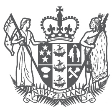 Server Management and Administration ServicesService Framework: Managed Services: Infrastructure Managed Services: Server Management and Administration ServicesCompany logoContact Name:Contact Number:Contact Email:Service DescriptionPlease provide a summary of this service.  This is an opportunity for you to market your service to agencies.    Other Server Management ServicesPlease identify any other relevant server management services available which are not included above.Benefits and OutcomesPlease describe the benefits and outcomes a subscribing agency will realise from this service.Service and Personnel AvailabilityProvide information on the lead-time to provision this service following procurement by an agency.Case StudiesPlease provide at least one case study (in PDF format or URL link) as supporting evidence.If you do not have case studies, then please provide at least one use case. General experience in delivering and supporting this service locally in the New Zealand market	Please provide information on local experience relevant to this service.Specific industry and/or sector experience for this servicePlease provide information on relevant sectors and industries that you have delivered this service to.Public cloud experiencePlease provide information on your experience with public cloud environments relevant to this service.Organisational Quality Management Systems CertificationPlease provide information on any certifications held by your organisation (e.g. CMMI -Capability Maturity Model Integration).Managed Services Provider (MSP) CertificationsPlease provide information on any MSP certifications held by your organisation.Other Relevant Accreditations and CertificationsPlease provide detailsStandard Rate CardPlease provide your standard rate card or pricing model Pricing ModelPlease note that this pricing is indicative and final pricing will be negotiated when you conclude the SOW.Agencies will look at pricing to decide initial shortlist, so please provide meaningful info, such asRate cardBlended ratesVolume discountsOutcome based pricing options